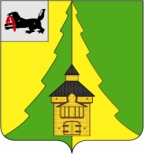 Российская Федерация	Иркутская область	Нижнеилимский муниципальный район	АДМИНИСТРАЦИЯ			ПОСТАНОВЛЕНИЕОт «31»  октября 2016 г.  № 816г. Железногорск-Илимский«О проведении открытого конкурса на право оказания услуг регулярных перевозок пассажиров и багажа автомобильным транспортом по Муниципальным маршрутам № 12 «Железногорск-Илимский – Коршуновский», № 12 А «Коршуновский – Железногорск-Илимский», № 12/1 «Железногорск-Илимский – Коршуновский», № 12/1 А «Коршуновский – Железногорск-Илимский», № 12 Б «Железногорск-Илимский – Авиатор –  Коршуновский», № 12/1 Б «Железногорск-Илимский – Авиатор – Коршуновский» (по регулируемым тарифам)»На основании Федерального закона от 13.07.2015 № 220-ФЗ «Об организации регулярных перевозок пассажиров и багажа автомобильным транспортом и городским наземным электрическим транспортом в Российской Федерации и о внесении изменений в отдельные законодательные акты Российской Федерации», Федерального закона от 06.10.2003 № 131-ФЗ «Об общих принципах организации местного самоуправления в Российской Федерации», закона Иркутской области № 145-ОЗ от 28.12.2015 г. «Об отдельных вопросах организации регулярных перевозок пассажиров и багажа автомобильным транспортом и городским наземным электрическим транспортом в Иркутской области», в соответствии с Постановлением администрации Нижнеилимского муниципального района от 04.06.2016 г. № 495 «Об утверждении Положения об организации транспортного обслуживания населения автомобильным транспортом в границах двух и более поселений Нижнеилимского муниципального района», Уставом муниципального образования Нижнеилимский район,  администрация Нижнеилимского муниципального районаПОСТАНОВЛЯЕТ:Утвердить извещение и конкурсную документацию о проведении открытого конкурса на право оказания услуг регулярных перевозок пассажиров и багажа автомобильным транспортом по Муниципальным маршрутам № 12 «Железногорск-Илимский – Коршуновский», № 12 А «Коршуновский – Железногорск-Илимский», № 12/1 «Железногорск-Илимский – Коршуновский», № 12/1 А «Коршуновский – Железногорск-Илимский», № 12 Б «Железногорск-Илимский – Авиатор –  Коршуновский», № 12/1 Б «Железногорск-Илимский – Авиатор – Коршуновский» (по регулируемым тарифам) – приложения № 1 и № 2 к настоящему Постановлению.Объявить открытый конкурс на право оказания услуг регулярных перевозок пассажиров и багажа автомобильным транспортом по Муниципальным маршрутам № 12 «Железногорск-Илимский – Коршуновский», № 12 А «Коршуновский – Железногорск-Илимский», № 12/1 «Железногорск-Илимский – Коршуновский», № 12/1 А «Коршуновский – Железногорск-Илимский», № 12 Б «Железногорск-Илимский – Авиатор –  Коршуновский», № 12/1 Б «Железногорск-Илимский – Авиатор – Коршуновский» (по регулируемым тарифам).Конкурс провести в соответствии Постановлением администрации Нижнеилимского муниципального района от 04.06.2016 г. № 495 «Об утверждении Положения об организации транспортного обслуживания населения автомобильным транспортом в границах двух и более поселений Нижнеилимского муниципального района». Данное постановление подлежит опубликованию в периодическом издании «Вестник Думы и администрации Нижнеилимского района» и на официальном сайте муниципального образования «Нижнеилимский район».Контроль за исполнением настоящего постановления возложить на заместителя мэра по жилищной политике, градостроительству, энергетике, транспорту и связи В.В. Цвейгарта.Мэр района                                             М.С. РомановРассылка: в дело – 2; отдел ЖКХ, ТиС – 2; отдел организационной работы и социальной политики. А.Ю. Белоусова3-13-64Приложение № 1к  Постановлению администрации Нижнеилимского муниципального района от «31»  октября 2016 г.  № 816ИЗВЕЩЕНИЕо проведении открытого конкурса на право оказания услуг регулярных перевозок пассажиров и багажа автомобильным транспортом по Муниципальным маршрутам № 12 «Железногорск-Илимский –Коршуновский», № 12 А «Коршуновский – Железногорск-Илимский», № 12/1 «Железногорск-Илимский – Коршуновский», № 12/1 А «Коршуновский – Железногорск-Илимский», № 12 Б «Железногорск-Илимский – Авиатор –  Коршуновский», № 12/1 Б «Железногорск-Илимский – Авиатор – Коршуновский» (по регулируемым тарифам).Предмет открытого конкурса: оказание услуг регулярных перевозок пассажиров и багажа автомобильным транспортом по Муниципальным маршрутам (по регулируемым тарифам):№ 12 «Железногорск-Илимский – Коршуновский»;№ 12 А «Коршуновский – Железногорск-Илимский»;№ 12/1 «Железногорск-Илимский – Коршуновский»;№ 12/1 А «Коршуновский – Железногорск-Илимский»;№ 12 Б «Железногорск-Илимский – Авиатор –  Коршуновский»;№ 12/1 Б «Железногорск-Илимский – Авиатор – Коршуновский»    (далее – Муниципальные маршруты).Информация о Заказчике:Наименование организации-заказчика: администрация Нижнеилимского муниципального района (далее – администрация района).Место нахождения и почтовый адрес: 665 653, Иркутская область, Нижнеилимский район, г. Железногорск-Илимский, 8 квартал, дом 20.Адрес электронной почты: nilim-zeleznogorsk@yandex.ru.Должность, фамилия, имя, отчество ответственного должностного лица администрации района, номер контактного телефона: начальник отдела жилищно-коммунального хозяйства, транспорта и связи администрация Нижнеилимского муниципального района Савицкая Лариса Владимировна, тел. (395-2) 3-05-09.Сроки оказания услуг регулярных перевозок: в течение 5-ти лет с момента заключения Муниципального контракта на оказание услуг регулярных перевозок пассажиров и багажа автомобильным транспортом по Муниципальным маршрутам № 12 «Железногорск-Илимский – Коршуновский», № 12 А «Коршуновский – Железногорск-Илимский», № 12/1 «Железногорск-Илимский – Коршуновский», № 12/1 А «Коршуновский – Железногорск-Илимский», № 12 Б «Железногорск-Илимский – Авиатор –  Коршуновский», № 12/1 Б «Железногорск-Илимский – Авиатор – Коршуновский» (далее – Муниципальный контракт).Условия оплаты услуг по муниципальному контракту: оплата услуг Перевозчика осуществляется непосредственно пассажирами по тарифу, утвержденному администрацией Нижнеилимского муниципального района. При оказании услуг регулярных перевозок Перевозчик обязан предоставлять все льготы на проезд, утвержденные в установленном порядке. Возмещение недополученных доходов в связи оказанием услуг пассажирских перевозок для отдельных категорий граждан, оказание мер социальной поддержки которых относится к ведению Российской Федерации и Иркутской области осуществляется в соответствии с нормативно-правовыми актами Российской Федерации и Иркутской области.Способы получения конкурсной документации, срок, место и порядок предоставления конкурсной документации: конкурсная документация предоставляется на основании поданного в письменной форме заявления любого заинтересованного лица в администрации Нижнеилимского муниципального района по адресу: 665653, Иркутская область, Нижнеилимский район, г. Железногорск-Илимский, 8 квартал, дом 20, кабинет 209, ежедневно, кроме субботы, воскресенья и праздничных дней с 09 часов 00 минут до 17 часов 00 минут, перерыв на обед с 13 часов 00 минут до 14 часов 00 минут в форме документа на бумажном носителе с сопроводительным письмом в период с 01.11.2016 года по 18.11.2016 года, в течение двух рабочих дней с даты получения соответствующего Заявления заинтересованного лица.Заявление должно содержать в себе сведения о Заявителе:наименование;место нахождения;почтовый адрес;контактное лицо;телефон;адрес электронной почты (при наличии));точное наименование предмета открытого конкурса;подпись Заявителя. Плата за предоставление конкурсной документации не взимается.Официальный сайт, на котором размещена конкурсная документация: http://nilim.irkobl.ru – официальный сайт муниципального образования «Нижнеилимский район» (далее по тексту – Официальный сайт).Место подачи заявок на участие в открытом конкурсе: 665 653, Иркутская область, Нижнеилимский район, г. Железногорск-Илимский, 8 квартал, дом 20, кабинет 119. Порядок подачи заявок на участие в открытом конкурсе: Прием Заявок на участие в открытом конкурсе (далее – Заявка) осуществляется ежедневно, кроме субботы, воскресенья и праздничных дней с 09 часов 00 минут до 17 часов 00 минут (перерыв на обед с 13 часов 00 минут до 14 часов 00 минут).Даты и время начала и окончания подачи заявок на участие в конкурсе: Начало срока подачи заявок: 01.11.2016 года с 09 часов 00 минут.Окончание срока подачи заявок: 21.11.2016 года до 12 часов 00 минут.Место вскрытия конвертов с заявками на участие в открытом конкурсе: 665 653, Иркутская область, Нижнеилимский район, г. Железногорск-Илимский, 8 квартал, дом 20, каб. 202.Дата и время вскрытия конвертов с заявками на участие в открытом конкурсе: 21.11.2016 года в  12 часов 00 минут.Сроки рассмотрения и оценки заявок на участие в открытом конкурсе и подведения итогов открытого конкурса: не более двадцати рабочих дней с даты вскрытия конвертов с Заявками участников.Приложение № 2к  Постановлению администрации Нижнеилимского муниципального района от «31»  октября 2016 г.  № 816КОНКУРСНАЯ ДОКУМЕНТАЦИЯна проведение открытого конкурса на право оказания услуг регулярных перевозок пассажиров и багажа автомобильным транспортом по Муниципальным маршрутам № 12 «Железногорск-Илимский –Коршуновский», № 12 А «Коршуновский – Железногорск-Илимский», № 12/1 «Железногорск-Илимский – Коршуновский», № 12/1 А «Коршуновский – Железногорск-Илимский», № 12 Б «Железногорск-Илимский – Авиатор –  Коршуновский», № 12/1 Б «Железногорск-Илимский – Авиатор – Коршуновский» (по регулируемым тарифам).Открытый конкурс на право оказания услуг регулярных перевозок пассажиров и багажа автомобильным транспортом по Муниципальным маршрутам проводится на основании Федерального закона от 13.07.2015 № 220-ФЗ «Об организации регулярных перевозок пассажиров и багажа автомобильным транспортом и городским наземным электрическим транспортом в Российской Федерации и о внесении изменений в отдельные законодательные акты Российской Федерации», закона Иркутской области № 145-ОЗ от 28.12.2015 г. «Об отдельных вопросах организации регулярных перевозок пассажиров и багажа автомобильным транспортом и городским наземным электрическим транспортом в Иркутской области», Федерального закона от 06.10.2003 № 131-ФЗ «Об общих принципах организации местного самоуправления в Российской Федерации», в соответствии с Положением об организации транспортного обслуживания населения автомобильным транспортом в границах двух и более поселений Нижнеилимского муниципального района, утвержденным Постановлением администрации Нижнеилимского муниципального района от «04» июля 2016 г. № 495.Предмет открытого конкурса: оказание услуг регулярных перевозок пассажиров и багажа автомобильным транспортом по Муниципальным маршрутам (по регулируемым тарифам):№ 12 «Железногорск-Илимский – Коршуновский»;№ 12 А «Коршуновский – Железногорск-Илимский»;№ 12/1 «Железногорск-Илимский – Коршуновский»;№ 12/1 А «Коршуновский – Железногорск-Илимский»;№ 12 Б «Железногорск-Илимский – Авиатор –  Коршуновский»;№ 12/1 Б «Железногорск-Илимский – Авиатор – Коршуновский»    (далее – Муниципальные маршруты).Информация о Заказчике:Наименование организации-заказчика: администрация Нижнеилимского муниципального района (далее – администрация района).Место нахождения и почтовый адрес: 665 653, Иркутская область, Нижнеилимский район, г. Железногорск-Илимский, 8 квартал, дом 20.Адрес электронной почты: nilim-zeleznogorsk@yandex.ru.Должность, фамилия, имя, отчество ответственного должностного лица администрации района, номер контактного телефона: начальник отдела жилищно-коммунального хозяйства, транспорта и связи администрация Нижнеилимского муниципального района Савицкая Лариса Владимировна, тел. (395-2) 3-05-09.Сроки оказания услуг регулярных перевозок: в течение 5-ти лет с момента заключения Муниципального контракта на оказание услуг регулярных перевозок пассажиров и багажа автомобильным транспортом по Муниципальным маршрутам № 12 «Железногорск-Илимский – Коршуновский», № 12 А «Коршуновский – Железногорск-Илимский», № 12/1 «Железногорск-Илимский – Коршуновский», № 12/1 А «Коршуновский – Железногорск-Илимский», № 12 Б «Железногорск-Илимский – Авиатор –  Коршуновский», № 12/1 Б «Железногорск-Илимский – Авиатор – Коршуновский» (далее – Муниципальный контракт).Условия оплаты услуг по муниципальному контракту: оплата услуг Перевозчика осуществляется непосредственно пассажирами по тарифу, утвержденному администрацией Нижнеилимского муниципального района. При оказании услуг регулярных перевозок Перевозчик обязан предоставлять все льготы на проезд, утвержденные в установленном порядке. Возмещение недополученных доходов в связи оказанием услуг пассажирских перевозок для отдельных категорий граждан, оказание мер социальной поддержки которых относится к ведению Российской Федерации и Иркутской области осуществляется в соответствии с нормативно-правовыми актами Российской Федерации и Иркутской области.Способы получения конкурсной документации, срок, место и порядок предоставления конкурсной документации: конкурсная документация предоставляется на основании поданного в письменной форме заявления любого заинтересованного лица в администрации Нижнеилимского муниципального района по адресу: 665653, Иркутская область, Нижнеилимский район, г. Железногорск-Илимский, 8 квартал, дом 20, кабинет 209, ежедневно, кроме субботы, воскресенья и праздничных дней с 09 часов 00 минут до 17 часов 00 минут, перерыв на обед с 13 часов 00 минут до 14 часов 00 минут в форме документа на бумажном носителе с сопроводительным письмом в период с 01.11.2016 года по 18.11.2016 года, в течение двух рабочих дней с даты получения соответствующего Заявления заинтересованного лица.Заявление должно содержать в себе сведения о Заявителе:наименование;место нахождения;почтовый адрес;контактное лицо;телефон;адрес электронной почты (при наличии));точное наименование предмета открытого конкурса;подпись Заявителя. Плата за предоставление конкурсной документации не взимается.Официальный сайт, на котором размещена конкурсная документация: http://nilim.irkobl.ru – официальный сайт муниципального образования «Нижнеилимский район» (далее по тексту – Официальный сайт).Место подачи заявок на участие в открытом конкурсе: 665 653, Иркутская область, Нижнеилимский район, г. Железногорск-Илимский, 8 квартал, дом 20, кабинет 119. Порядок подачи заявок на участие в открытом конкурсе: Прием Заявок на участие в открытом конкурсе (далее – Заявка) осуществляется ежедневно, кроме субботы, воскресенья и праздничных дней с 09 часов 00 минут до 17 часов 00 минут (перерыв на обед с 13 часов 00 минут до 14 часов 00 минут).Даты и время начала и окончания подачи заявок на участие в конкурсе: Начало срока подачи заявок: 01.11.2016 года с 09 часов 00 минут.Окончание срока подачи заявок: 21.11.2016 года до 12 часов 00 минут.Место вскрытия конвертов с заявками на участие в открытом конкурсе: 665 653, Иркутская область, Нижнеилимский район, г. Железногорск-Илимский, 8 квартал, дом 20, каб. 202.Дата и время вскрытия конвертов с заявками на участие в открытом конкурсе: 21.11.2016 года в  12 часов 00 минут.Сроки рассмотрения и оценки заявок на участие в открытом конкурсе и подведения итогов открытого конкурса: не более двадцати рабочих дней с даты вскрытия конвертов с Заявками участников.Требования к содержанию и составу заявки, в том числе к описанию предложения участника открытого конкурса. Форма заявки на участие в открытом конкурсе и инструкция по ее заполнению:Заявка подается участником открытого конкурса в администрацию района в запечатанном конверте, не позволяющем просматривать содержание Заявки до вскрытия конверта.Все листы поданной в письменной форме Заявки, все листы тома такой Заявки должны быть прошиты и пронумерованы. Заявка на участие в открытом конкурсе и том такой Заявки должны содержать опись входящих в их состав документов, быть скреплены печатью участника открытого конкурса при наличии печати (для юридического лица) и подписаны участником открытого конкурса или лицом, уполномоченным участником открытого конкурса. Соблюдение участником открытого конкурса указанных требований означает, что информация и документы, входящие в состав заявки на участие в открытом конкурсе и тома заявки на участие в открытом конкурсе, поданы от имени участника открытого конкурса и он несет ответственность за подлинность и достоверность этих информации и документов.Участник открытого конкурса вправе подать только одну заявку на участие в открытом конкурсе в отношении каждого предмета открытого конкурса.Заявка на участие в открытом конкурсе должна содержать всю указанную в настоящей Конкурсной документации информацию и документы.  При оформлении заявки на участие в конкурсе не допускается употребление сокращенных слов.Заявка должна быть написана на русском языке.Форма заявки на участие в открытом конкурсе и инструкция по ее заполнению – приложение 1.Перечень документов, входящих в состав заявки на участие в открытом конкурсе: приложение 2.Описание маршрутов регулярных перевозок, в отношении которых проводится открытый конкурс:Порядок посадки и высадки пассажиров по маршрутам: в любом не запрещенном правилам и дорожного движения месте по маршрутам.Наименование улиц и автодорог, по которым будет осуществляться движение транспортных средств по маршрутам:Расписание движения транспортных средств по Муниципальным маршрутам.Требования, предъявляемые к транспортным средствам для перевозки пассажиров на маршруте:Количество посадочных мест в каждом транспортном средстве для перевозки пассажиров по Муниципальным маршрутам, являющимся предметом открытого конкурса не должно составлять менее 22 мест.Пассажирские автомобильные транспортные средства, выпускаемые на маршрут для осуществления перевозок пассажиров и багажа, должны быть зарегистрированы в органах государственной инспекции безопасности дорожного движения, находиться в технически исправном состоянии и обеспечивать безопасность дорожного движения и бесперебойную работу. Назначение, вид и оснащение транспортного средства должны соответствовать виду перевозок с учетом дорожных и природно-климатических условий.Внутреннее и внешнее оформление автомобильного транспортного средства должно соответствовать установленным правилам и обеспечивать информирование пассажира об условиях выполнения перевозки.Для осуществления регулярных перевозок автомобильным транспортом могут использоваться транспортные средства, имеющие следующие параметры:имеющие левостороннее расположение рулевого управления и правосторонние двери;укомплектованные и оборудованные согласно Правил перевозок пассажиров и багажа автомобильным транспортом и городским наземным электрическим транспортом, утвержденных постановлением Правительства Российской Федерации от 14.02.2009 №112 и иных нормативно-правовых актов Российской Федерации и Иркутской области;соответствующие иным требованиям, установленным Муниципальным контрактом. Требования к максимальному количеству транспортных средств, которые будут осуществлять перевозку по маршруту: не предъявляются. Требования, предъявляемые к Перевозчику:В соответствии с условиями Муниципального контракта.Иные условия оказания транспортных услуг: Перевозчик не вправе выполнять регулярные перевозки при отсутствии Карты маршрута регулярных перевозок и Муниципального контракта на оказание услуг регулярных перевозок.Карты маршрута регулярных перевозок выдаются администрацией района победителю открытого конкурса, в течение десяти дней со дня размещения на Официальном сайте протокола о рассмотрении заявок участников открытого конкурса. Карта муниципального маршрута регулярных перевозок выдается на каждое транспортное средство, которое победитель открытого конкурса предлагает к использованию для перевозок пассажиров и багажа на Муниципальных маршрутах, являющихся предметом открытого конкурса, в случае если такое транспортное средство находится у Перевозчика на праве собственности или на ином законном праве и соответствует требованиям конкурсной документации, технического задания на оказание услуг регулярных перевозок, составленному в соответствии с конкурсной заявкой победителя открытого конкурса и являющемуся неотъемлемой частью Муниципального контракта.Порядок регистрации заявок на участие в открытом конкурсе. Порядок и срок отзыва Заявок, порядок возврата Заявок (в том числе поступивших после окончания срока подачи этих заявок), порядок и срок внесения изменений в эти Заявки:Каждый конверт с заявкой на участие в открытом конкурсе, поступивший в срок, указанный в конкурсной документации, регистрируется администрацией района. При этом в журнале регистрации Заявок на участие в открытом конкурсе Заявке присваивается порядковый номер и указывается дата ее поступления, такие данные указываются также на конверте с поступившей Заявкой и в расписке о регистрации Заявки, которая выдается лицу, предоставившему Заявку. Отказ в приеме и регистрации конверта с заявкой на участие в открытом конкурсе, на котором не указана информация о подавшем его лице, и требование о предоставлении соответствующей информации не допускаются.Участник открытого конкурса вправе изменить или отозвать поданную в администрацию района заявку на участие в открытом конкурсе. Для изменения Заявки участник открытого конкурса обязан до истечения срока подачи Заявок предоставить в администрацию района заявление об изменении Заявки, расписку о регистрации первоначально поданной Заявки и новую Заявку. При этом: первоначально поданная Заявка возвращается участнику открытого конкурса; в журнале регистрации Заявок и первоначально выданной расписке делается отметка о возврате такой Заявки; первоначально выданная расписка о приеме заявки изымается у участника открытого конкурса и хранится в журнале регистрации заявок; лицу, подавшему измененную заявку выдается соответствующая расписка о приеме такой заявки.Для отзыва Заявки участник открытого конкурса обязан до истечения срока подачи Заявок предоставить в администрацию района заявление об отзыве Заявки и расписку о регистрации поданной Заявки. При этом поданная Заявка возвращается участнику открытого конкурса, а в журнале регистрации Заявок и выданной расписке делается отметка о возврате такой Заявки, выданная расписка о приеме заявки изымается у участника открытого конкурса и хранится в журнале регистрации заявок, а лицу, подавшему заявление об отзыве заявки, выдается расписка о возврате Заявки.Участник открытого конкурса вправе подать только одну заявку на участие в открытом конкурсе в отношении каждого предмета открытого конкурса.Администрация района обеспечивает сохранность конвертов с заявками на участие в открытом конкурсе и обеспечивает рассмотрение содержания таких заявок только после вскрытия конвертов с заявками на участие в открытом конкурсе. Лица, осуществляющие хранение конвертов с заявками на участие в открытом конкурсе, не вправе допускать повреждение этих конвертов до момента вскрытия конвертов с указанными заявками.Конверт с заявкой на участие в открытом конкурсе, поступивший после истечения срока подачи заявок на участие в открытом конкурсе, не вскрывается и в случае, если на конверте с такой заявкой указана информация о подавшем ее лице, в том числе почтовый адрес, возвращается Заявителю. Заявки на участие в конкурсе, принятые на рассмотрение конкурсной комиссией хранятся в администрации района не менее чем пять лет.Порядок предоставления участникам открытого конкурса разъяснений положений конкурсной документации:Любой участник открытого конкурса вправе направить в письменной форме в администрацию района запрос о даче разъяснений положений конкурсной документации. В течение двух рабочих дней с даты поступления указанного запроса администрация района обязана направить в письменной форме разъяснения положений конкурсной документации, если указанный запрос поступил в администрацию района не позднее чем за пять дней до даты окончания срока подачи заявок на участие в открытом конкурсе.В течение одного рабочего дня с даты направления разъяснений положений конкурсной документации такие разъяснения размещаются администрацией района на Официальном сайте с указанием предмета запроса, но без указания лица, от которого поступил запрос. Разъяснения положений конкурсной документации не должны изменять ее суть.Даты начала и окончания срока предоставления участникам открытого конкурса разъяснений положений конкурсной документации:Прием заявления на получение разъяснений: с 01.11.2016 года по 16.11.2016 года.Предоставление разъяснений: с 01.11.2016 года по 18.11.2016 года.Критерии оценки заявок на участие в открытом конкурсе, величины значимости этих критериев:Критерии оценки и сопоставления заявок на участие в открытом конкурсе приведены в Таблице:1 Опыт осуществления регулярных перевозок юридическим лицом, индивидуальным предпринимателем или участниками договора простого товарищества подтверждается совокупным сроком обязательств по контрактам,  договорам на оказание услуг по перевозке пассажиров и багажа по маршрутам регулярных перевозок, свидетельств об осуществлении перевозок.2 Класс транспортных средств: малый класс транспортных средств (МК) - длина от более чем 5 метров до 7,5 метра включительно, средний класс транспортных средств (СК) - длина от более чем 7,5 метра до 10 метров включительно, большой класс транспортных средств (БК) - длина от более чем 10 метров до 16 метров включительно, особо большой класс транспортных средств (ОБК) - длина более чем 16 метров.Порядок оценки заявок на участие в открытом конкурсе:Показатель, приведенный в пункте 1 Таблицы, рассчитывается по формуле:–1*К/Т, где:К – количество дорожно-транспортных происшествий, в которых погибли или ранены люди и произошедших по вине юридического лица, индивидуального предпринимателя, участников договора простого товарищества (далее – участник открытого конкурса) или их работников за отчетный период.Т – среднее количество транспортных средств, предназначенных для перевозки пассажиров и багажа, имевшихся в распоряжении участника открытого конкурса в течение отчетного периода.Под отчетным периодом понимается период, равный 12 месяцам до даты опубликования на официальном сайте администрации Нижнеилимского муниципального района извещения о проведении открытого конкурса.Показатель, приведенный в пункте 2 Таблицы, рассчитывается согласно баллам, приведенным в Таблице. Показатель, приведенный в пункте 3 Таблицы, рассчитывается для тех претендентов, которые в добровольном порядке представили в составе Заявки на участие в открытом конкурсе информацию об экологическом классе транспортных средств, которые участник открытого конкурса предлагает к использованию для перевозок пассажиров и багажа на Муниципальных маршрутах, являющихся предметом открытого конкурса. В случае непредставления участником открытого конкурса такой информации, данный показатель не рассчитывается и принимается равным нулю.Показатель, приведенный в пункте 4 Таблицы, рассчитывается исходя из срока эксплуатации транспортных средств, которые участник открытого конкурса предлагает для осуществления регулярных перевозок.Срок эксплуатации транспортных средств определяется по дате первого после продажи получения государственных регистрационных знаков в разделе «Особые отметки» паспорта транспортного средства (ПТС) первым владельцем транспортного средства. В случае отсутствия данных записей (при выдаче новых ПТС, дубликатов и т.п.), срок эксплуатации автобуса определяется согласно данным пункта 5 ПТС «Год изготовления ТС» и условно принимается с 1 января указанного в ПТС года. Срок эксплуатации определяется на дату опубликования извещения о проведении открытого конкурса на официальном сайте администрации Нижнеилимского муниципального района. Показатели, приведенные в пунктах 5 - 11 Таблицы, рассчитываются в соответствии с баллами, указанными в Таблице. Информация о наличии в транспортных средствах соответствующих устройств, оборудования, систем, а также низкого пола указывается участником открытого конкурса в составе Заявки на участие в конкурсе. В данной информации указывается также марка, модель транспортного средства, государственный регистрационный номер. Порядок рассмотрения заявок на участие в открытом конкурсе:Рассмотрение заявок участников открытого конкурса осуществляется Комиссий по определению поставщиков услуг регулярных перевозок пассажиров и багажа автомобильным транспортом в границах двух и более поселений Нижнеилимского муниципального района (далее – Конкурсная комиссия) администрации Нижнеилимского муниципального района.Срок, в течение которого победитель открытого конкурса должен подписать Муниципальный контракт:Не позднее чем через десять дней с даты размещения на Официальном сайте протокола рассмотрения и оценки заявок (или единственной заявки) на участие в конкурсе.Информация о возможности администрации района изменить условия Муниципального контракта:В случае внесения изменений в Документ планирования регулярных перевозок в границах двух и более поселений Нижнеилимского муниципального района, в части расписания движения транспортных средств, администрация района вправе обратиться к Перевозчику с предложением о внесении соответствующих изменений в Муниципальный контракт. В случае отказа Перевозчика от подписания дополнительного соглашения к Муниципальному контракту «о внесении изменений в расписание», администрация района вправе принять решение об отмене Муниципального маршрута с действующим расписанием и установлении такого маршрута с новым расписанием.Информация о возможности одностороннего отказа от исполнения Муниципального контракта:Расторжение Муниципального контракта, осуществляется на основании и в соответствии с положениями Федерального закона от 13.07.2015 № 220-ФЗ «Об организации регулярных перевозок пассажиров и багажа автомобильным транспортом и городским наземным электрическим транспортом в Российской Федерации и о внесении изменений в отдельные законодательные акты Российской Федерации» и иных нормативно-правовых актов Российской Федерации и Иркутской области.Основания и сроки для одностороннего расторжения администрацией района настоящего Муниципального контракта:в течение одного рабочего дня с момента аннулирования лицензии Перевозчика на пассажирские перевозки;через сто восемьдесят календарных дней с момента уведомления Перевозчика о принятии администрацией района решения об отмене одного или нескольких Муниципальных маршрутов, или ранее при согласии Перевозчика;в течение одного рабочего дня с момента установления факта несоответствия транспортного средства Перевозчика требованиям, указанным в Муниципальном контракте, если такое несоответствие выявлено в процессе проведения Контрольных мероприятий, или в течение 3-х рабочих дней с момента окончания срока указанного в Предписании об устранении нарушений, выявленных в процессе проведения Контрольных мероприятий.Приложение 1 к конкурсной документации.Форма заявки на участие в открытом конкурсе и инструкция по ее заполнению.ЗАЯВКА НА УЧАСТИЕ В ОТКРЫТОМ КОНКУРСЕ на право оказания услуг регулярных перевозок пассажиров и багажа втомобильным транспортом по Муниципальным маршрутам № 12 «Железногорск-Илимский – Коршуновский», № 12 А «Коршуновский – Железногорск-Илимский», № 12/1 «Железногорск-Илимский – Коршуновский», № 12/1 А «Коршуновский – Железногорск-Илимский», № 12 Б «Железногорск-Илимский – Авиатор –  Коршуновский», № 12/1 Б «Железногорск-Илимский – Авиатор – Коршуновский» (по регулируемым тарифам) и конкурсное предложение участника открытого конкурса (далее – Заявка).Изучив конкурсную документацию открытого конкурса на право оказания услуг регулярных перевозок пассажиров и багажа автомобильным транспортом по Муниципальным маршрутам № 12 «Железногорск-Илимский – Коршуновский», № 12 А «Коршуновский – Железногорск-Илимский», № 12/1 «Железногорск-Илимский – Коршуновский», № 12/1 А «Коршуновский – Железногорск-Илимский», № 12 Б «Железногорск-Илимский – Авиатор –  Коршуновский», № 12/1 Б «Железногорск-Илимский – Авиатор – Коршуновский» (по регулируемым тарифам) (далее – Конкурс), в том числе условия и порядок проведения настоящего конкурса, проект контракта, а также применимые к данному конкурсу законодательство и нормативные правовые акты, я, ______________________________________________________________________(наименование участника конкурса)в лице:______________________________________________________________________(ФИО индивидуального предпринимателя или руководителя юридического лица,или уполномоченного участника договора простого товарищества, либо лица, действующего от имени юридического лица или индивидуального предпринимателя по доверенности)действующего на основании:______________________________________________________________________(Устава, положения, доверенности, свидетельства о государственной регистрации лица в качестве индивидуального предпринимателя)сообщаю о согласии участвовать в Конкурсе на условиях, установленных в Конкурсной документации, и направляю настоящую Заявку. В случае признания меня (нас) победителем(ями) открытого конкурса обязуюсь (обязуемся) подписать Муниципальный контракт на оказание услуг регулярных перевозок пассажиров и багажа автомобильным транспортом по Муниципальным маршрутам № 12 «Железногорск-Илимский – Коршуновский», № 12 А «Коршуновский – Железногорск-Илимский», № 12/1 «Железногорск-Илимский – Коршуновский», № 12/1 А «Коршуновский – Железногорск-Илимский», № 12 Б «Железногорск-Илимский – Авиатор –  Коршуновский», № 12/1 Б «Железногорск-Илимский – Авиатор – Коршуновский» (по регулируемым тарифам) на условиях, указанных в конкурсной документации и настоящей заявке и сообщаем о себе следующую информацию:3Количество дорожно-транспортных происшествий, в которых погибли или ранены люди и произошедших по вине участника открытого конкурса или его работников (или участников участника открытого конкурса – участников договора простого товарищества или их работников) за отчетный период1: ___________ ДТП;Перечень транспортных средств, предназначенных для перевозки пассажиров и багажа, имевшихся в распоряжении участника открытого конкурса (или участников участника открытого конкурса – участников договора простого товарищества или их работников) в течение отчетного периода1:1 Под отчетным периодом понимается период, равный 12 месяцам до даты опубликования на Официальном сайте извещения о проведении открытого конкурса.Настоящей Заявкой подтверждаем наличие на праве __________________________________________________________________________________________ (собственности или на ином законном основании)транспортных средств, которые предлагаю (предлагаем) к использованию для перевозок пассажиров и багажа по Муниципальным маршрутам, являющимся предметом открытого конкурса и соответствующих требованиям, указанным в Конкурсной документации, а именно:ХАРАКТЕРИСТИКИ ТРАНСПОРТНЫХ СРЕДСТВ:Инструкция по заполнению  вышеприведенной таблицы:   В столбце 3 указывается габаритная длина каждого транспортного средства, в метрах, с округлением до 0,1 десятойДополнительные характеристики каждого транспортного средства, которое участник открытого конкурса предлагает к использованию для перевозок пассажиров и багажа на Муниципальных маршрутах, являющихся предметом открытого конкурса:Инструкция по заполнению  вышеприведенной таблицы:   В случае наличия участник открытого конкурса указывает соответствующий параметр в столбце 3. В случае отсутствия такого параметра в столбце 3 ставится прочерк.Настоящей Заявкой, в случае признания меня (нас) победителем открытого конкурса принимаю (принимаем) на себя обязательства по использованию в течение всего срока действия Муниципального контракта для оказания услуг регулярных перевозок пассажиров и багажа по маршрутам регулярных перевозок, являющимся предметом открытого конкурса, транспортных средств с характеристиками, соответствующими характеристикам транспортных средств, указанных в настоящей заявке (а в части показателя «максимальный срок эксплуатации транспортных средств» – транспортными средствами не старше года выпуска транспортных средств или даты начала эксплуатации транспортных средств указанных в настоящей заявке2. (2 Дата начала эксплуатации транспортных средств определяется по дате первого после продажи получения государственных регистрационных знаков первым владельцем транспортного средства (в разделе «Особые отметки» паспорта транспортного средства (ПТС)).Настоящей Заявкой подтверждаю (ем), что в отношении меня (нас) отсутствует решение арбитражного суда о признании меня несостоятельным (банкротом), деятельность не приостановлена, а также, отсутствуют недоимки по налогам, сборам, задолженности по иным обязательным платежам в бюджеты бюджетной системы Российской Федерации (за исключением сумм, на которые предоставлены отсрочка, рассрочка, инвестиционный налоговый кредит в соответствии с законодательством Российской Федерации о налогах и сборах, которые реструктурированы в соответствии с законодательством Российской Федерации, по которым имеется вступившее в законную силу решение суда о признании обязанности по уплате этих сумм исполненной или которые признаны безнадежными к взысканию в соответствии с законодательством Российской Федерации о налогах и сборах) за прошедший календарный год, размер которых превышает двадцать пять процентов балансовой стоимости активов, по данным бухгалтерской отчетности за последний отчетный период. Также подтверждаю (ем) отсутствие у физического лица либо у руководителя, членов коллегиального исполнительного органа или главного бухгалтера юридического лица судимости за преступления в сфере экономики (за исключением лиц, у которых такая судимость погашена или снята), а также неприменение в отношении указанных физических лиц наказания в виде лишения права занимать определенные должности или заниматься определенной деятельностью, которые связаны с оказанием услуги являющейся объектом осуществляемой закупки, и административного наказания в виде дисквалификации.Если мои (наши) условия, изложенные выше, будут приняты, я беру (мы берем) на себя обязательство исполнить Муниципальный контракт в соответствии с требованиями Конкурсной документации согласно моим (нашим) предложениям, которые прошу включить в Муниципальный контракт._______________________________________________________                                        _________________(ФИО индивидуального предпринимателя или руководителя юридического лица,                                                              (подпись)или уполномоченного участника договора простого товарищества, либо лица, действующего от имени юридического лица или индивидуального предпринимателя по доверенности)Приложение 2 к конкурсной документации.Перечень документов, входящих в состав заявки на участие в открытом конкурсе.ПЕРЕЧЕНЬ ДОКУМЕНТОВвходящих в состав заявки на участие в открытом конкурсена право оказания услуг регулярных перевозок пассажиров и багажа автомобильным транспортом по Муниципальным № 12 «Железногорск-Илимский – Коршуновский», № 12 А «Коршуновский – Железногорск-Илимский», № 12/1 «Железногорск-Илимский – Коршуновский», № 12/1 А «Коршуновский – Железногорск-Илимский», № 12 Б «Железногорск-Илимский – Авиатор –  Коршуновский», № 12/1 Б «Железногорск-Илимский – Авиатор – Коршуновский» (по регулируемым тарифам).Настоящим ________________________________________________________(наименование участника конкурса)подтверждаю (ем), что для участия в открытом конкурсе на право оказания услуг регулярных перевозок пассажиров и багажа автомобильным транспортом по Муниципальным маршрутам № 12 «Железногорск-Илимский – Коршуновский», № 12 А «Коршуновский – Железногорск-Илимский», № 12/1 «Железногорск-Илимский – Коршуновский», № 12/1 А «Коршуновский – Железногорск-Илимский», № 12 Б «Железногорск-Илимский – Авиатор –  Коршуновский», № 12/1 Б «Железногорск-Илимский – Авиатор – Коршуновский» (по регулируемым тарифам) направляются нижеперечисленные документы:_______________________________________________________                                        _________________(ФИО индивидуального предпринимателя или руководителя юридического лица,                                                              (подпись)или уполномоченного участника договора простого товарищества, либо лица, действующего от имени юридического лица или индивидуального предпринимателя по доверенности)Приложение 3 к конкурсной документации.Проект муниципального контрактана оказание услуг регулярных перевозок пассажиров и багажа автомобильным транспортом по муниципальным маршрутам № 12 «Железногорск-Илимский – Коршуновский», № 12 А «Коршуновский – Железногорск-Илимский», № 12/1 «Железногорск-Илимский – Коршуновский», № 12/1 А «Коршуновский – Железногорск-Илимский», № 12 Б «Железногорск-Илимский – Авиатор –  Коршуновский», № 12/1 Б «Железногорск-Илимский – Авиатор – Коршуновский».г. Железногорск-Илимский                                          «____» ____________ 20__ г.МУНИЦИПАЛЬНЫЙ КОНТРАКТ ______на оказание услуг регулярных перевозок пассажиров и багажа автомобильным транспортом по муниципальным маршрутам Администрация Нижнеилимского муниципального района именуемая в дальнейшем «Заказчик», в лице мэра района Романова Максима Сергеевича, действующего на основании Устава, с одной стороны, и ___________________________ в лице _________________________________, действующего на основании ______________________________ именуемый в дальнейшем «Перевозчик», с другой стороны, именуемые в дальнейшем «Стороны» на основании Постановления администрации Нижнеилимского муниципального района №_____ от ____________ заключили настоящий Муниципальный контракт на оказание услуг регулярных перевозок пассажиров и багажа автомобильным транспортом (далее – Муниципальный контракт) о нижеследующем:Статья 1. Предмет Муниципального контракта.Предметом Муниципального контракта является оказание услуг регулярных перевозок пассажиров и багажа автомобильным транспортом по Муниципальным маршрутам:№ 12 «Железногорск-Илимский – Коршуновский»;№ 12 А «Коршуновский – Железногорск-Илимский»;№ 12/1 «Железногорск-Илимский – Коршуновский»;№ 12/1 А «Коршуновский – Железногорск-Илимский»;№ 12 Б «Железногорск-Илимский – Авиатор –  Коршуновский»;№ 12/1 Б «Железногорск-Илимский – Авиатор – Коршуновский» (далее – Муниципальные маршруты).1.2. Перевозчик обязуется в течение всего срока действия настоящего Муниципального контракта оказывать услуги регулярных перевозок пассажиров и багажа автомобильным транспортом по Муниципальным маршрутам, указанным в п. 1.1. настоящего Муниципального контракта в соответствии условиями настоящего Муниципального контракта, лицензией на осуществление деятельности по перевозкам пассажиров автомобильным транспортом, оборудованным для перевозок более восьми человек (приложение № 1 к Муниципальному контракту), расписанием движения транспортных средств Перевозчика по Муниципальным маршрутам № 12 «Железногорск-Илимский – Коршуновский», № 12 А «Коршуновский – Железногорск-Илимский», № 12/1 «Железногорск-Илимский – Коршуновский», № 12/1 А «Коршуновский – Железногорск-Илимский», № 12 Б «Железногорск-Илимский – Авиатор –  Коршуновский», № 12/1 Б «Железногорск-Илимский – Авиатор – Коршуновский» (приложение № 2 к Муниципальному контракту), техническим заданием (приложение № 3 к Муниципальному контракту) и схемами маршрутов (приложения № 4-9 к Муниципальному контракту).Статья 2. Срок оказания услуг, порядок оплаты услуг.Срок оказания услуг регулярных перевозок пассажиров и багажа автомобильным транспортом по Муниципальным маршрутам: с __.__.20__г. по __.__.20__г.Оплата услуг Перевозчика осуществляется непосредственно пассажирами по тарифу, утвержденному администрацией Нижнеилимского муниципального района.Статья 3. Права и обязанности сторон.Перевозчик имеет право:Получать от Заказчика необходимую документацию по обслуживаемым им Муниципальным маршрутам для надлежащей и эффективной работы.Вносить предложения об обследовании соответствия состояния автомобильных дорог на обслуживаемых Муниципальных маршрутах.Перевозчик обязан:Действовать на основании лицензии на осуществление деятельности по перевозкам пассажиров автомобильным транспортом, оборудованным для перевозок более восьми человек (приложение № 1 к Муниципальному контракту).Оказывать услуги регулярных перевозок пассажиров и багажа автомобильным транспортом по Муниципальным маршрутам, указанным в п. 1.1. настоящего Муниципального контракта в соответствии условиями настоящего Муниципального контракта, расписанием движения транспортных средств Перевозчика по Муниципальным маршрутам № 12 «Железногорск-Илимский – Коршуновский», № 12 А «Коршуновский – Железногорск-Илимский», № 12/1 «Железногорск-Илимский – Коршуновский», № 12/1 А «Коршуновский – Железногорск-Илимский», № 12 Б «Железногорск-Илимский – Авиатор –  Коршуновский», № 12/1 Б «Железногорск-Илимский – Авиатор – Коршуновский» (приложение № 2 к Муниципальному контракту), техническим заданием (приложение № 3 к Муниципальному контракту) и схемами маршрутов (приложения № 4-9 к Муниципальному контракту).Своевременно направлять в администрацию района отчетность об осуществлении регулярных перевозок по формам, утвержденным приказами Министерства транспорта Российской Федерации и Федеральной службы государственной статистики.В случае дорожно-транспортного происшествия (ДТП), с участием транспортного средства Перевозчика, осуществляющего перевозки по Муниципальным маршрутам, являющимся предметом настоящего Муниципального контракта незамедлительно уведомить о таком ДТП Заказчику.Выполнять перевозки пассажиров и багажа автомобильным транспортом в соответствии с требованиями нормативно-правовых актов Российской Федерации, Иркутской области и администрации Нижнеилимского муниципального района в сфере перевозок пассажиров и багажа автомобильным транспортом, безопасности дорожного движения, иных нормативно-правовых актов, утвержденных в установленном порядке.Обеспечить предоставление всех льгот на проезд, утвержденных в установленном порядке.Обеспечивать своевременность и безопасность перевозки пассажиров.Обеспечивать соответствие количества пассажиров при перевозках вместимости транспортного средства, предусмотренной технической характеристикой или правилами осуществления конкретных видов перевозок.Обеспечить беспрепятственный допуск представителей Заказчика, уполномоченных и контролирующих органов при предъявлении соответствующего распоряжения (приказа) к транспортным средствам и объектам, используемым при транспортном обслуживании населения.Выполнять требования и предписания уполномоченных и контролирующих органов.Обеспечить организацию и проведение предрейсовых и послерейсовых медицинских осмотров водителей автотранспортных средств в соответствии с требованиями нормативно-правовых актов утвержденных в установленном порядке.Обеспечить технически исправное состояние транспортных средств непосредственно при оказании услуг регулярных перевозок.Обеспечить контроль за регулярностью движения автобусов и соблюдением водителями правил дорожного движения, правил обслуживания пассажиров и иных требований нормативно-правовых актов, утвержденных в установленном порядке.Обеспечивать надлежащее санитарное состояние транспортных средств.Учитывать пожелания и предложения пассажиров по вопросам транспортного обслуживания населения.Обеспечивать отсутствие неисправностей в салонах транспортных средств, которые могут нанести вред здоровью и имуществу пассажиров. Обеспечивать исправную работу и регулировку отопления в зимнее время. Обеспечивать исправное состояние кондиционеров или возможность открытия окон для проветривания салона.В случае изменения адреса регистрации, почтового адреса, реквизитов, руководителя юридического лица  или контактных данных незамедлительно сообщить об этом Заказчику.В случае аннулирования или окончания срока действия лицензии на осуществление перевозок пассажиров автомобильным транспортом в течение 1 рабочего дня письменно уведомить о таком факте Заказчика.Перевозчик не вправе:Без предварительного письменного согласования с Заказчиком отменить назначенные по маршруту регулярных перевозок рейсы или изменить расписание движения. В случаях, когда выполнение рейсов по расписанию невозможно при возникновении независящих от Перевозчика обстоятельств по неблагоприятным дорожным, погодно-климатическим или иным условиям, угрожающим безопасности движения или перевозки пассажиров и багажа, Перевозчик обязан незамедлительно уведомить об этом Заказчика и население.Не уведомление или несвоевременное уведомление об обстоятельствах непреодолимой силы лишает Перевозчика права ссылаться на них как на основание, освобождающее от ответственности за неисполнение своих обязательств по настоящему Муниципальному контракту.Выполнять регулярные перевозки при отсутствии карты маршрута регулярных перевозок, а также Муниципального контракта на оказание услуг регулярных перевозок.Передавать закрепленный за ним маршрут на обслуживание другому лицу.Завышать установленный тариф на перевозку пассажиров и багажа.Осуществлять перевозку в условиях неисправностей транспортного средства, создающих угрозу обеспечения безопасности жизни и здоровью пассажиров.Заказчик обязан:Осуществлять контроль за соблюдением Перевозчиком условий настоящего Муниципального контракта, в пределах полномочий, определенных действующим законодательством.Выдавать карты маршрута на каждое транспортное средство Перевозчика, которое он предлагает к использованию для исполнения условий настоящего Муниципального контракта, в случае если такие транспортные средства находятся у Перевозчика на праве собственности или на ином законном праве и соответствуют техническому заданию на оказание услуг регулярных перевозок, являющемуся неотъемлемой частью настоящего Муниципального контракта.   Заказчик вправе:Привлекать уполномоченные органы в целях осуществления контроля за соблюдением Перевозчиком условий настоящего Муниципального контракта.В случае внесения изменений в Документ планирования регулярных перевозок пассажиров и багажа автомобильным транспортом в границах двух и более поселений Нижнеилимского муниципального района, в части расписания движения транспортных средств обратиться к Перевозчику с предложением о внесении соответствующих изменений в Муниципальный контракт. В случае отказа Перевозчика от подписания дополнительного соглашения к Муниципальному контракту «о внесении изменений в расписание», Заказчик вправе принять решение об отмене Муниципального маршрута с действующим расписанием и установлении такого маршрута с новым расписанием.Запрашивать у Перевозчика информацию по вопросам, связанным с исполнением настоящего Муниципального контракта.Статья 4. Ответственность сторон.За неисполнение или ненадлежащее исполнение своих обязательств принятым при заключении настоящего Муниципального контракта, Стороны несут ответственность в соответствии с законодательством Российской Федерации. В том числе в соответствии с Кодексом Российской Федерации об административных правонарушениях Перевозчик несет ответственность за:Осуществление перевозок пассажиров и багажа автомобильным транспортом с нарушением профессиональных и квалификационных требований, предъявляемых к работникам.Осуществление перевозок пассажиров и багажа автомобильным транспортом с нарушением требований о проведении предрейсовых и послерейсовых медицинских осмотров водителей транспортных средств.Осуществление перевозок пассажиров и багажа автомобильным транспортом с нарушением требований о проведении предрейсового контроля технического состояния транспортных средств.Осуществление перевозок пассажиров и грузов автомобильным транспортом с нарушением требования о запрете допускать водителей к работе, связанной с управлением транспортными средствами, без прохождения ими соответствующих инструктажей, предусмотренного Правилами обеспечения безопасности перевозок пассажиров и грузов автомобильным транспортом и городским наземным электрическим транспортом.Осуществление перевозок пассажиров и грузов автомобильным транспортом с нарушением Правил обеспечения безопасности перевозок пассажиров и грузов автомобильным транспортом и городским наземным электрическим транспортом.Посадку в автобус либо высадку из автобуса пассажиров в неустановленных местах.Стоянку в ночное время автобуса используемого для осуществления регулярных перевозок пассажиров, вне установленных мест.Использование для осуществления регулярных перевозок пассажиров автобуса при отсутствии карты маршрута регулярных перевозок.Использование автобуса с иными характеристиками, чем те, которые предусмотрены картой маршрута регулярных перевозок.Выпуск на линию транспортного средства для перевозки грузов и (или) пассажиров без технического средства контроля, обеспечивающего непрерывную, некорректируемую регистрацию информации о скорости и маршруте движения транспортного средства, о режиме труда и отдыха водителя транспортного средства (далее - тахограф), в случае, если его установка на транспортном средстве предусмотрена законодательством Российской Федерации, а также с неработающим (блокированным, подвергшимся модификации или неисправным) или с не соответствующим установленным требованиям тахографом, за исключением случая поломки тахографа после выпуска на линию транспортного средства, а равно с нарушением установленных правил использования тахографа (в том числе блокирование, корректировка, модификация или фальсификация регистрируемой им информации).Использование автотранспортных средств, принадлежащих иностранным перевозчикам, для перевозок грузов и (или) пассажиров между пунктами, расположенными на территории Российской Федерации.Осуществление перевозок пассажиров при отсутствии свидетельства о страховке риска гражданской ответственности за причинение при перевозках вреда жизни, здоровью, имуществу пассажиров, оформленного в соответствии с требованиями, установленными федеральным законом.Непредоставление пассажирам в случаях и в порядке, которые установлены федеральным законом, информации о страховщике и о договоре обязательного страхования гражданской ответственности перевозчика за причинение вреда жизни, здоровью, имуществу пассажиров.Перевозчик несет полную материальную ответственность за полную или частичную утрату, повреждение или порчу багажа пассажиров, ущерб их жизни и/или здоровью в период перевозки. В случае нарушения расписания движения транспортных средств Перевозчика по Муниципальным маршрутам (приложение № 2 к Муниципальному контракту) и/или схем маршрутов (приложения № 4-9 к Муниципальному контракту) Перевозчик обязан за каждый случай такого нарушения уплатить Заказчику штраф в размере десять тысяч рублей, если не докажет что имели место обстоятельства непреодолимой силы, или иные обстоятельства, не зависящие от Перевозчика.Статья 5. Порядок изменения и расторжения Муниципального контракта.Расторжение Муниципального контракта, осуществляется по соглашению сторон, а также на основании и в соответствии с положениями Федерального закона от 13.07.2015 № 220-ФЗ «Об организации регулярных перевозок пассажиров и багажа автомобильным транспортом и городским наземным электрическим транспортом в Российской Федерации и о внесении изменений в отдельные законодательные акты Российской Федерации» и иных нормативно-правовых актов Российской Федерации и Иркутской области.Все дополнительные соглашения об изменении настоящего Муниципального контракта заключаются в соответствии с действующим законодательством.Основания и сроки для одностороннего расторжения Заказчиком настоящего Муниципального контракта:В течение одного рабочего дня с момента аннулирования лицензии Перевозчика на пассажирские перевозки.Через сто восемьдесят календарных дней с момента уведомления Перевозчика о принятии Заказчиком решения  об отмене одного или нескольких Муниципальных маршрутов.В течение одного рабочего дня с момента установления факта несоответствия транспортного средства Перевозчика требованиям, указанным в настоящем Муниципальном контракте, если такое несоответствие выявлено в процессе проведения Контрольных мероприятий, или в течение 3-х рабочих дней с момента окончания срока указанного в Предписании об устранении нарушений, выявленных в процессе проведения Контрольных мероприятий.Статья 6. Обстоятельства непреодолимой силы.В случае наступления обстоятельств непреодолимой силы, а именно чрезвычайных и непредотвратимых при данных условиях обстоятельств: стихийных природных явлений (землетрясений, наводнений, пожара и т.д.), действий объективных внешних факторов (военные действия, акты органов государственной власти и управления и т.п.), а также других чрезвычайных обстоятельств, подтвержденных в установленном законодательством порядке, если такие обстоятельства могут повлиять на безопасность перевозки пассажиров Перевозчик обязан приостановить исполнение Муниципального контракта и уведомить об этом Заказчика в течение часа с момента приостановления перевозок. При этом Стороны освобождаются от ответственности за частичное или полное неисполнение обязательств по настоящему Муниципальному контракту.В случае совершения дорожно-транспортного происшествия (ДТП) с участием транспортного средства Перевозчика, осуществляющего перевозки по Муниципальным маршрутам, Перевозчик обязан незамедлительно обеспечить дальнейшую перевозку Пассажиров по маршруту и в течение часа с момента совершения ДТП уведомить о таком факте Заказчика.Статья 7. Порядок урегулирования споров.В случае возникновения любых противоречий, претензий и разногласий, а также споров, связанных с исполнением настоящего Муниципального контракта, Стороны предпринимают усилия для урегулирования таких противоречий, претензий и разногласий в добровольном порядке с оформлением совместного протокола урегулирования споров.Все достигнутые договоренности Стороны оформляют в виде дополнительных соглашений, подписанных Сторонами и скрепленных печатями.До передачи спора на разрешение суда Стороны должны принять меры к его урегулированию в претензионном порядке.Претензия должна быть направлена в письменном виде. По полученной претензии Сторона должна дать письменный ответ по существу в срок не позднее 15 (пятнадцати) календарных дней с даты ее получения. Оставление претензии без ответа в установленный срок означает признание требований претензии.В претензии должны быть указаны: наименование, почтовый адрес и реквизиты Стороны Муниципального контракта предъявившей претензию; наименование, почтовый адрес и реквизиты Стороны Муниципального контракта, которой направлена претензия.Если претензионные требования подлежат денежной оценке, в претензии указывается требуемая сумма и ее полный и обоснованный расчет.В подтверждение заявленных требований к претензии должны быть приложены надлежащим образом оформленные и заверенные необходимые документы либо выписки из них.В случае невыполнения Сторонами своих обязательств и недостижения взаимного согласия споры по настоящему Муниципальному контракту разрешаются в Арбитражном суде Иркутской области.Статья 8. Прочие условия.Все уведомления Сторон, связанные с исполнением настоящего Муниципального контракта, передаются посредством телефонограммы и дублируются на факс или адрес электронной почты Заказчика, с последующим представлением оригиналов.В случае направления претензий с использованием почты, датой получения претензии признается дата получения отправляющей Стороной подтверждения о вручении второй Стороне указанной претензии либо дата получения Стороной информации об отсутствии адресата по его адресу, указанному в Муниципальном контракте. При невозможности получения указанных подтверждения либо информации датой получения претензии признается дата по истечении 14 (четырнадцати) календарных дней с даты её направления по почте заказным письмом с уведомлением о вручении. В случае отправления претензии посредством факсимильной связи и электронной почты претензия считается полученной Стороной в день их отправки.Муниципальный контракт составлен в 2 (двух) экземплярах, по одному для каждой из Сторон, имеющих одинаковую юридическую силу. В случае перемены Заказчика по Муниципальному контракту права и обязанности Заказчика по Муниципальному контракту переходят к новому заказчику в том же объеме и на тех же условиях.При исполнении Муниципального контракта не допускается перемена Перевозчика.Во всем, что не предусмотрено Муниципальным контрактом, Стороны руководствуются законодательством Российской Федерации Неотъемлемыми частями Муниципального контракта являются: приложение № 1 – лицензия на осуществление деятельности по перевозкам пассажиров автомобильным транспортом, оборудованным для перевозок более восьми человек;приложение № 2 – расписание движения транспортных средств Перевозчика по Муниципальным маршрутам № 12 «Железногорск-Илимский – Коршуновский», № 12 А «Коршуновский – Железногорск-Илимский», № 12/1 «Железногорск-Илимский – Коршуновский», № 12/1 А «Коршуновский – Железногорск-Илимский», № 12 Б «Железногорск-Илимский – Авиатор –  Коршуновский», № 12/1 Б «Железногорск-Илимский – Авиатор – Коршуновский» (по регулируемым тарифам);приложение № 3 – Техническое задание на оказание услуг регулярных перевозок пассажиров и багажа автомобильным транспортом по Муниципальным маршрутам № 12 «Железногорск-Илимский – Коршуновский», № 12 А «Коршуновский – Железногорск-Илимский», № 12/1 «Железногорск-Илимский – Коршуновский», № 12/1 А «Коршуновский – Железногорск-Илимский», № 12 Б «Железногорск-Илимский – Авиатор –  Коршуновский», № 12/1 Б «Железногорск-Илимский – Авиатор – Коршуновский» (по регулируемым тарифам);приложение № 4 – схема Муниципального маршрута № 12 «Железногорск-Илимский – Коршуновский» на 2-х листах;приложение № 5 – схема Муниципального маршрута № 12/1 «Железногорск-Илимский – Коршуновский» на 2-х листах;приложение № 6 – схема Муниципального маршрута № 12 Б «Железногорск-Илимский – Авиатор  – Коршуновский» на 3-х листах;приложение № 7 – схема Муниципального маршрута № 12/1 Б «Железногорск-Илимский – Авиатор  – Коршуновский» на 3-х листах;приложение № 8 – схема Муниципального маршрута № 12 А «Коршуновский – Железногорск-Илимский» на 2-х листах;приложение № 9 – схема Муниципального маршрута № 12/1 А «Коршуновский – Железногорск-Илимский» на 2-х листах.Статья 9. Адреса, реквизиты, контактные данные и подписи Сторон.Приложение № 1 к Муниципальному контракту № __________ от «___»__________ 20 __ г.ЛИЦЕНЗИЯ на осуществление деятельности по перевозкам пассажиров автомобильным транспортом, оборудованным для перевозок более восьми человекПриложение № 2 к Муниципальному контракту № __________ от «___»__________ 20 __ г.Расписание движения транспортных средств Перевозчика по Муниципальным маршрутам № 12 «Железногорск-Илимский – Коршуновский», № 12 А «Коршуновский – Железногорск-Илимский», № 12/1 «Железногорск-Илимский – Коршуновский», № 12/1 А «Коршуновский – Железногорск-Илимский», № 12 Б «Железногорск-Илимский – Авиатор –  Коршуновский», № 12/1 Б «Железногорск-Илимский – Авиатор – Коршуновский» (по регулируемым тарифам)Приложение № 3 к Муниципальному контракту № ____ от «___» ______________ 20__ г.ТЕХНИЧЕСКОЕ ЗАДАНИЕна оказание услуг регулярных перевозок пассажиров и багажа автомобильным транспортом по Муниципальным маршрутам № 12 «Железногорск-Илимский – Коршуновский», № 12 А «Коршуновский – Железногорск-Илимский», № 12/1 «Железногорск-Илимский – Коршуновский», № 12/1 А «Коршуновский – Железногорск-Илимский», № 12 Б «Железногорск-Илимский – Авиатор –  Коршуновский», № 12/1 Б «Железногорск-Илимский – Авиатор – Коршуновский» (по регулируемым тарифам)1. Требования к пассажирским автомобильным транспортным средствам.Пассажирские автомобильные транспортные средства, выпускаемые на маршрут для осуществления перевозок пассажиров и багажа, должны быть зарегистрированы в органах государственной инспекции безопасности дорожного движения, находиться в технически исправном состоянии и обеспечивать безопасность дорожного движения и бесперебойную работу. Назначение, вид и оснащение транспортного средства должны соответствовать виду перевозок с учетом дорожных и природно-климатических условий.Внутреннее и внешнее оформление автомобильного транспортного средства должно соответствовать установленным правилам и обеспечивать информирование пассажира об условиях выполнения перевозок.Для осуществления регулярных перевозок автомобильным транспортом могут использоваться транспортные средства, имеющие следующие параметры:имеющие левостороннее расположение рулевого управления и правосторонние двери;укомплектованные и оборудованные согласно Правил перевозок пассажиров и багажа автомобильным транспортом и городским наземным электрическим транспортом, утвержденных постановлением Правительства Российской Федерации от 14.02.2009 №112 и иных нормативно-правовых актов Российской Федерации и Иркутской области;соответствующие иным требованиям, установленным действующим законодательством и Муниципальным контрактом.Характеристики транспортных средств Перевозчика:3. Дополнительные характеристики каждого транспортного средства Перевозчика№ п/пПорядковый № маршрутаНаименование маршрутаНаименования промежуточных остановочных пунктов по маршруту регулярных перевозок или наименования поселений, в границах которых расположены промежуточные остановочные пунктывид сообщенияПротяженность маршрута112Железногорск-Илимский – Коршуновскийг. Железногорск-Илимский
п. Коршуновскийпригородное21,68212 АКоршуновский – Железногорск-Илимскийп. Коршуновский
 г. Железногорск-Илимскийпригородное25,60312/1Железногорск-Илимский – Коршуновскийг. Железногорск-Илимский
п. Коршуновскийпригородное28,59412/1 АКоршуновский – Железногорск-Илимскийп. Коршуновский
 г. Железногорск-Илимскийпригородное27,49512 БЖелезногорск-Илимский – Авиатор – Коршуновскийг. Железногорск-Илимский
садоводческий кооператив «Авиатор»
п. Коршуновскийпригородное24,76612/1 БЖелезногорск-Илимский – Авиатор – Коршуновскийг. Железногорск-Илимский
садоводческий кооператив «Авиатор»
п. Коршуновскийпригородное31,67№ п/пПорядковый номер маршрутаНаименование маршрутаНаименования улиц и автомобильных дорог112Железногорск-Илимский  – КоршуновскийАвтомобильные дороги общего пользования местного значения Железногорск-Илимского ГП: ул. Строителей, ул. Иващенко, ул. Радищева, ул. Янгеля, ул. Строителей, ул. Иващенко; автомобильные дороги ОАО «Коршуновский ГОК»; областные (прочие) автомобильные дороги общего пользования Иркутской области: Железногорск-Илимский-Суворовский, Подъезд к п.Коршуновский; автомобильные дороги общего пользования местного значения Коршуновского СП: ул. Ленина.212 АКоршуновский – Железногорск-ИлимскийАвтомобильные дороги общего пользования местного значения Коршуновского СП: ул. Ленина; областные (прочие) автомобильные дороги общего пользования Иркутской области: Подъезд к п. Коршуновский , Железногорск-Илимский-Суворовский; автомобильные дороги ОАО «Коршуновский ГОК»; автомобильные дороги общего пользования местного значения Железногорск-Илимского ГП: ул. Иващенко, ул. Строителей, ул. Янгеля, ул. Радищева.312/1Железногорск-Илимский – КоршуновскийАвтомобильные дороги общего пользования местного значения Железногорск-Илимского ГП: ул. Промышленная, автодорожный мост ч/з р. Россоха, ул. Иващенко, ул. Радищева, ул. Янгеля, ул. Строителей, ул. Иващенко; автомобильные дороги ОАО «Коршуновский ГОК»; областные (прочие) автомобильные дороги общего пользования Иркутской области: Железногорск-Илимский-Суворовский, Подъезд к п.Коршуновский; автомобильные дороги общего пользования местного значения Коршуновского СП: ул. Ленина.412/1 АКоршуновский – Железногорск-ИлимскийАвтомобильные дороги общего пользования местного значения Коршуновского СП: ул. Ленина; областные (прочие) автомобильные дороги общего пользования Иркутской области: Подъезд к п. Коршуновский , Железногорск-Илимский-Суворовский; автомобильные дороги ОАО «Коршуновский ГОК»; автомобильные дороги общего пользования местного значения Железногорск-Илимского ГП: автодорожный мост ч/з р. Россоха, ул. Промышленная, автодорожный мост ч/з р. Россоха, ул. Иващенко, ул. Строителей, ул. Янгеля, ул. Радищева.512 БЖелезногорск-Илимский – Авиатор  – КоршуновскийАвтомобильные дороги общего пользования местного значения Железногорск-Илимского ГП: ул. Строителей, ул. Иващенко, ул. Радищева, ул. Янгеля, ул. Строителей, ул. Иващенко; автомобильные дороги ОАО «Коршуновский ГОК»; областные (прочие) автомобильные дороги общего пользования Иркутской области: Железногорск-Илимский-Суворовский, Подъезд к п.Коршуновский; автомобильные дороги общего пользования местного значения Коршуновского СП: ул. Ленина.612/1 БЖелезногорск-Илимский – Авиатор – КоршуновскийАвтомобильные дороги общего пользования местного значения Железногорск-Илимского ГП: ул. Промышленная, автодорожный мост ч/з р. Россоха, ул. Иващенко, ул. Радищева, ул. Янгеля, ул. Строителей, ул. Иващенко; автомобильные дороги ОАО «Коршуновский ГОК»;
областные (прочие) автомобильные дороги общего пользования Иркутской области: Железногорск-Илимский-Суворовский, Подъезд к п.Коршуновский; автомобильные дороги общего пользования местного значения Коршуновского СП: ул. Ленина.№ п/пПорядковыйномер маршрутаНаименование маршрутаДни движенияпо маршрутуВремя отправления от начального остановочного пунктаВремя (или интервал времени) прибытия/отправления в/из промежуточных остановочных пунктовВремя прибытия в конечный остановочный пункт112Железногорск-Илимский – Коршуновскийс 01 октября по 30 апреляПонедельник –пятница_________________________________________________суббота8.0014.00________________________8.3015.00–8.4514.45________________________9.1515.45212 АКоршуновский- ЖелезногорскИлимскийПонедельник –пятница_________________________________________________суббота9.0015.00________________________9.3016.00–9.4515.45________________________10.1516.45312/1Железногорск-Илимский – Коршуновскийс 01 октября по 30 апреляПонедельник –пятница17.20–18.10412/1 АКоршуновский – Железногорск-ИлимскийПонедельник –пятница6.3018.15–7.2019.05512 БЖелезногорск-Илимский – Авиатор –  Коршуновскийс 01 мая по 30 сентябряПонедельник,пятница_________________________________________________суббота8.0014.00________________________8.3015.008.4014.40________________________9.1015.408.5015.50________________________9.2015.50612/1 БЖелезногорск-Илимский – Авиатор – Коршуновскийс 01 мая по 30 сентябряПонедельник,пятница17.2018.0018.10№ п/пПараметры оценки конкурсного предложенияПараметры оценки конкурсного предложенияБаллы1Количество дорожно-транспортных происшествий, повлекших за собой человеческие жертвы или причинение вреда здоровью граждан и произошедших по вине юридического лица, индивидуального предпринимателя, участников договора простого товарищества или их работников в течение года, предшествующего дате проведения открытого конкурса, в расчете на среднее количество транспортных средств, имевшихся в распоряжении юридического лица, индивидуального предпринимателя или участников договора простого товарищества в течение года, предшествующего дате проведения открытого конкурсаКоличество дорожно-транспортных происшествий, повлекших за собой человеческие жертвы или причинение вреда здоровью граждан и произошедших по вине юридического лица, индивидуального предпринимателя, участников договора простого товарищества или их работников в течение года, предшествующего дате проведения открытого конкурса, в расчете на среднее количество транспортных средств, имевшихся в распоряжении юридического лица, индивидуального предпринимателя или участников договора простого товарищества в течение года, предшествующего дате проведения открытого конкурсаРассчитываются по формуле: –1К/Т2Опыт осуществления регулярных перевозок юридическим лицом, индивидуальным предпринимателем или участниками договора простого товарищества, который подтвержден исполнением государственных или муниципальных контрактов либо свидетельствами об осуществлении перевозок по маршруту регулярных перевозок или иными документами, выданными в соответствии с нормативными правовыми актами субъектов Российской Федерации, муниципальными нормативными правовыми актами1Опыт осуществления регулярных перевозок юридическим лицом, индивидуальным предпринимателем или участниками договора простого товарищества, который подтвержден исполнением государственных или муниципальных контрактов либо свидетельствами об осуществлении перевозок по маршруту регулярных перевозок или иными документами, выданными в соответствии с нормативными правовыми актами субъектов Российской Федерации, муниципальными нормативными правовыми актами12.1За каждый полный год имеющегося опыта осуществления регулярных перевозокЗа каждый полный год имеющегося опыта осуществления регулярных перевозок0,25, но не                   более 12.2При отсутствии опыта или опыт составляет менее одного полного годаПри отсутствии опыта или опыт составляет менее одного полного года03Экологический класс автобусов, выставляемых на маршрутЭкологический класс автобусов, выставляемых на маршрут3.1Евро-5 и вышеЕвро-5 и выше0,53.2Евро-4Евро-40,33.3Евро-3Евро-30,24Максимальный срок эксплуатации транспортных средств, предлагаемых юридическим лицом, индивидуальным предпринимателем или участниками договора простого товарищества для осуществления регулярных перевозок в течение срока действия Муниципального контракта Максимальный срок эксплуатации транспортных средств, предлагаемых юридическим лицом, индивидуальным предпринимателем или участниками договора простого товарищества для осуществления регулярных перевозок в течение срока действия Муниципального контракта Класс транспортного средства (по габаритной длине)2Срок эксплуатации транспортных средств4.1Особо малыйДо 2 лет1,54.1МалыйДо 3 лет1,54.1СреднийДо 4 лет1,54.1Большой, особо большойДо 5 лет1,54.2Особо малыйОт 2 до 4 лет14.2малыйОт 3 до 5 лет14.2среднийОт 4 до 7 лет14.2Большой, особо большойОт 5 до 10 лет14.3Особо малыйОт 4 до 7 лет0,54.3малыйОт 5 до 10 лет0,5среднийОт 7 до 12 лет0,5Большой, особо большойОт 10 до 15 лет0,54.4Особо малыйСвыше 7 лет04.4малыйСвыше 10 лет04.4среднийСвыше 12 лет04.4Большой, особо большойСвыше 15 лет05Транспортные средства относятся к низкопольным, полунизкопольным транспортным средствам Транспортные средства относятся к низкопольным, полунизкопольным транспортным средствам 0,1 (за каждое транспортное средство)6Транспортные средства оснащены оборудованием для перевозок пассажиров с ограниченными возможностями передвижения, пассажиров с детскими колясками (широкие двери, устройство наклона кузова, аппарель, подъемник для инвалидов, приспособления для крепления инвалидной коляски в салоне и т.п.)Транспортные средства оснащены оборудованием для перевозок пассажиров с ограниченными возможностями передвижения, пассажиров с детскими колясками (широкие двери, устройство наклона кузова, аппарель, подъемник для инвалидов, приспособления для крепления инвалидной коляски в салоне и т.п.)0,1 (за каждое транспортное средство)7Наличие в салоне транспортного средства электронного табло автоматического отображения информации (остановочные пункты, температура воздуха окружающей среды, температура воздуха в салоне)Наличие в салоне транспортного средства электронного табло автоматического отображения информации (остановочные пункты, температура воздуха окружающей среды, температура воздуха в салоне)0,1 (за каждое транспортное средство)8Наличие в салоне транспортного средства оборудования для звукового (речевого) объявления остановок и другой информации в автоматическом или другом режимеНаличие в салоне транспортного средства оборудования для звукового (речевого) объявления остановок и другой информации в автоматическом или другом режиме0,1 (за каждое транспортное средство)9Наличие в салоне транспортного средства системы кондиционирования воздухаНаличие в салоне транспортного средства системы кондиционирования воздуха0,1 (за каждое транспортное средство)10Наличие в салоне транспортного средства оборудования, осуществляющего непрерывную аудио и видеофиксациюНаличие в салоне транспортного средства оборудования, осуществляющего непрерывную аудио и видеофиксацию0,1 (за каждое транспортное средство)11Наличие в салоне транспортного средства, в том числе у водителя или кондуктора оборудования, позволяющего принимать плату за проезд с помощью платежных картНаличие в салоне транспортного средства, в том числе у водителя или кондуктора оборудования, позволяющего принимать плату за проезд с помощью платежных карт0,1 (за каждое транспортное средство)№ п/пПеречень информации об участнике открытого конкурсаПоле для заполнения информации участником открытого конкурсаИнструкция по заполнению заявки1Наименование юридического лица, индивидуального предпринимателя или наименования юридических лиц, индивидуальных предпринимателей – участников договора простого товарищества:Указывается наименование юридического лица или фамилия, имя, отчество индивидуального предпринимателя, либо перечень наименований юридических лиц, фамилий, имен, отчеств индивидуальных предпринимателей – участников договора простого товарищества.2Фирменное наименование:Указывается фирменное наименование юридического лица или индивидуального предпринимателя (при наличии) или перечень фирменных наименований юридических лиц или индивидуальных предпринимателей – участников договора простого товарищества (при наличии таких фирменных наименований).3Место нахождения участника открытого конкурса:Указывается адрес места нахождения юридического лица или индивидуального предпринимателя – участника открытого конкурса, либо перечень таких адресов юридических лиц или индивидуальных предпринимателей – участников договора простого товарищества.4Почтовый адрес:Указывается почтовый адрес юридического лица или индивидуального предпринимателя – участника открытого конкурса, либо перечень таких адресов юридических лиц или индивидуальных предпринимателей – участников договора простого товарищества.5Почтовый адрес уполномоченного представителя индивидуального предпринимателя / уполномоченного представителя юридического лица / уполномоченного участника договора простого товарищества:Заполняется в случае подачи Заявки уполномоченным представителем или  уполномоченным участником договора простого товарищества.6Номер контактного телефона:Номер контактного телефона индивидуального предпринимателя или его уполномоченного представителя / уполномоченного представителя юридического лица / уполномоченного участника договора простого товарищества.7Идентификационный номер налогоплательщика и (при наличии) учредителей юридического лица или налогоплательщиков и (при наличии) учредителей юридических лиц – участников договора простого товарищества:Идентификационный номер налогоплательщика индивидуального предпринимателя, юридического лица и учредителей юридического лица, либо идентификационные номера налогоплательщиков – индивидуальных предпринимателей, юридических лиц и учредителей юридических лиц – участников договора простого товарищества.8Идентификационный номер налогоплательщиков-членов коллегиального исполнительного органа юридического лица или идентификационные номера исполнительных органов юридических лиц – участников договора простого товарищества:Заполняется при наличии такого органа по уставу юридического лица или таких органов по уставам юридических лиц – участников договора простого товарищества.9Идентификационный номер налогоплательщика-лица, исполняющего функции единоличного исполнительного органа юридического лица или идентификационные номера лиц, исполняющих функции единоличных исполнительных органов юридических лиц – участников договора простого товарищества:Заполняется при наличии такого органа по уставу юридического лица или таких органов по уставам юридических лиц – участников договора простого товарищества.№ п/пМарка, модель, госномер транспортного средстваПериод времени, в течение которого транспортные средства были в распоряжении участника открытого конкурса (в пределах отчетного периода1)1с ______________ по ______________          (дата, месяц, год)                     (дата, месяц, год)...с ______________ по ______________          (дата, месяц, год)                     (дата, месяц, год)№ п/пМарка, модель, госномер транспортного средстваГабаритная длина транспортного средства, м.Год выпуска транспортного средстваКоличество посадочных мест1...Характеристики транспортного средства:_____________________________                                                                        (марка, модель, госномер транспортного средства)Характеристики транспортного средства:_____________________________                                                                        (марка, модель, госномер транспортного средства)1231.Транспортные средства относятся к низкопольным / полунизкопольным транспортным средствам.2.Транспортные средства оснащены оборудованием для перевозок пассажиров с ограниченными возможностями передвижения: пассажиров с детскими колясками (широкие двери, устройство наклона кузова, аппарель, подъемник для инвалидов, приспособления для крепления инвалидной коляски в салоне и т.п.)3.Наличие в салоне транспортного средства электронного табло автоматического отображения информации (остановочные пункты, температура воздуха окружающей среды, температура воздуха в салоне).4.Наличие в салоне транспортного средства оборудования для звукового (речевого) объявления остановок и другой информации в автоматическом или другом режиме.5.Наличие в салоне транспортного средства системы кондиционирования воздуха6.Наличие в салоне транспортного средства оборудования, осуществляющего непрерывную аудио и видеофиксацию7.Наличие в салоне транспортного средства, в том числе у водителя или кондуктора оборудования, позволяющего принимать плату за проезд с помощью платежных карт№п\пНаименование документаКол-во листовИнструкция по заполнению (предоставлению)1Заявка на участие в открытом конкурсе2Копия лицензии участника открытого конкурса на осуществление деятельности по перевозкам пассажиров, либо копии таких лицензий участников договора простого товарищества.3Копия договора простого товарищества в письменной форме.Предоставляется участниками договора простого товарищества.4Выписка из единого государственного реестра юридических лиц (для юридического лица),/ или выписка из единого государственного реестра индивидуальных предпринимателей (для индивидуального предпринимателя),/ или выписки из единого государственного реестра юридических лиц и выписки из единого государственного реестра индивидуальных предпринимателей – участников договора простого товарищества,/ или засвидетельствованная в нотариальном порядке копия такой выписки (или копии таких выписок).Указанная выписка (выписки) должны быть получены не ранее чем за шесть месяцев до даты размещения на официальном сайте администрации Нижнеилимского муниципального района извещения о проведении открытого конкурса.5Копия документа, удостоверяющего личность индивидуального предпринимателя или его уполномоченного представителя / уполномоченного представителя юридического лица / уполномоченного участника договора простого товарищества.6Надлежащим образом заверенный перевод на русский язык документов о государственной регистрации юридического лица или физического лица в качестве индивидуального предпринимателя в соответствии с законо-дательством соответствующего государства.Предоставляется участником открытого конкурса – иностранном лицом.7Документ, подтверждающий полномочия лица на осуществление действий от имени участника открытого конкурса - юридического лица (копия решения о назначении или об избрании либо копия приказа о назначении физического лица на должность, в соответствии с которыми такое физическое лицо обладает правом действовать от имени участника открытого конкурса без доверенности).Предоставляется участником открытого конкурса – юридическим лицом или каждым юридическим лицом – участником договора простого товарищества.8Доверенность на осуществление действий от имени участника открытого конкурса, заверенная печатью участника открытого конкурса (при наличии печати) и подписанная: индивидуальным предпринимателем или руководителем юридического лица или уполномоченным руководителем лицом, либо засвидетельствованная в нотариальном порядке копия указанной доверенности.В случае, если указанная доверенность подписана лицом, уполномоченным руково-дителем, заявка на участие в открытом конкурсе должна содержать также документ, подтверждающий полномочия такого лица.Предоставляется в случае, если от имени участника открытого конкурса действует иное лицо 9Копии учредительных документов участника открытого конкурсаПредоставляются участником открытого конкурса – юридическим лицом или каждым юридическим лицом – участником договора простого товарищества.10Копии паспортов транспортных средств (ПТС), а также копии договоров аренды транспортных средств, копии договоров лизинга транспортных средств, которые участник открытого конкурса предлагает к использованию для перевозок пассажиров и багажа на Муниципальных маршрутах, являющихся предметом открытого конкурса.Копии договоров аренды транспортных средств, копии договоров лизинга транспортных средств предоставляются в случае, если участник открытого конкурса не является владельцем транспортных средств, которые он предлагает к использованию для перевозок пассажиров и багажа на Муниципальных маршрутах, являющихся предметом открытого конкурса.11Копии паспортов транспортных средств (ПТС) имевшихся в распоряжении участника открытого конкурса в течение отчетного периода1, копии договоров аренды транспортных средств, копии договоров лизинга транспортных средств.Предоставляются участником открытого конкурса (или каждым участником открытого конкурса – участником договора простого товарищества).12Копии документов подтверждающих опыт осуществления регулярных перевозок участником открытого конкурса: государственные и/или муниципальные контракты, договора на оказание услуг пассажирских перевозок, свидетельства об осуществлении перевозок по маршруту регулярных перевозок.Предоставляются участником открытого конкурса (или каждым участником открытого конкурса – участником договора простого товарищества) (при наличии).13Информация об экологическом классе транспортных средств, которые участник открытого конкурса предлагает к использованию для перевозок пассажиров и багажа на Муниципальных маршрутах, являющихся предметом открытого конкурса, с приложением подтверждающих такой показатель документов.Предоставляется участником открытого конкурса в добровольном порядке.14Реквизиты для заключения Муниципального контракта, содержащие:Наименование Перевозчика (организации Перевозчика),Юридический и почтовый адрес;Контактный телефон;Адрес электронной почты, факс (при наличии);ИНН; КПП; ОГРН; ОКВЭД;ОКТМО; ОКПО;Наименование банка;Р/счёт; к/счёт; БИК.ИТОГО:ЗАКАЗЧИК:Администрация Нижнеилимского муниципального района 665653, Иркутская область, Нижнеилимский район, г. Железногорск-Илимский, 8 квартал,дом 20Тел. (395-66) 3-06-06Адрес электронной почты:nilim-zeleznogorsk@yandex.ru ИНН 3834011301 КПП 383401001ОГРН 1063847001020 ОКВЭД 351131ОКТМО 25626101 ОКПО 04027674УФК по Иркутской области (Финансовое управление администрации Нижнеилимскогомуниципального района), л/с 02343006350администрация Нижнеилимскогомуниципального районаР/счёт 40204810700000000383Лицевой счёт 90301011010Отделение Иркутск г. Иркутск БИК 042520001Мэр района____________________ (М.С. Романов) «___»________________ 2016 г.___________________ (_______________)«___»________________ 2016 г.№ п/пПорядковыйномер маршрутаНаименование маршрутаДни движенияпо маршрутуВремя отправления от начального остановочного пунктаВремя (или интервал времени) прибытия/отправления в/из промежуточных остановочных пунктовВремя прибытия в конечный остановочный пункт112Железногорск-Илимский – Коршуновскийс 01 октября по 30 апреляПонедельник –пятница_________________________________________________суббота8.0014.00________________________8.3015.00–8.4514.45________________________9.1515.45212 АКоршуновский- ЖелезногорскИлимскийПонедельник –пятница_________________________________________________суббота9.0015.00________________________9.3016.00–9.4515.45________________________10.1516.45312/1Железногорск-Илимский – Коршуновскийс 01 октября по 30 апреляПонедельник –пятница17.20–18.10412/1 АКоршуновский – Железногорск-ИлимскийПонедельник –пятница6.3018.15–7.2019.05512 БЖелезногорск-Илимский – Авиатор –  Коршуновскийс 01 мая по 30 сентябряПонедельник,пятница_________________________________________________суббота8.0014.00________________________8.3015.008.4014.40________________________9.1015.408.5015.50________________________9.2015.50612/1 БЖелезногорск-Илимский – Авиатор – Коршуновскийс 01 мая по 30 сентябряПонедельник,пятница17.2018.0018.10ЗАКАЗЧИК:Мэр районаПЕРЕВОЗЧИК:________________________ (М.С. Романов)М.П.________________________ (______________)М.П.№ п/пМарка, модель, госномер транспортного средстваГабаритная длина транспортного средства, м.Год выпуска транспортного средстваКоличество посадочных мест1...Характеристики транспортного средства:_____________________________                                                                        (марка, модель, госномер транспортного средства)Характеристики транспортного средства:_____________________________                                                                        (марка, модель, госномер транспортного средства)1231.Транспортные средства относятся к низкопольным / полунизкопольным транспортным средствам.2.Транспортные средства оснащены оборудованием для перевозок пассажиров с ограниченными возможностями передвижения: пассажиров с детскими колясками (широкие двери, устройство наклона кузова, аппарель, подъемник для инвалидов, приспособления для крепления инвалидной коляски в салоне и т.п.)3.Наличие в салоне транспортного средства электронного табло автоматического отображения информации (остановочные пункты, температура воздуха окружающей среды, температура воздуха в салоне).4.Наличие в салоне транспортного средства оборудования для звукового (речевого) объявления остановок и другой информации в автоматическом или другом режиме.5.Наличие в салоне транспортного средства системы кондиционирования воздуха6.Наличие в салоне транспортного средства оборудования, осуществляющего непрерывную аудио и видеофиксацию7.Наличие в салоне транспортного средства, в том числе у водителя или кондуктора оборудования, позволяющего принимать плату за проезд с помощью платежных картЗАКАЗЧИК:Мэр районаПЕРЕВОЗЧИК:________________________ (М.С. Романов)М.П.________________________ (______________)М.П.